様式第6号(第12条関係)（表）（裏）決定年度決定年度世帯番号受益者番号受益者番号受益者番号受益者番号整理番号整理番号下水道事業区域外流入分担金徴収猶予申請書年　　月　　日　　燕市長　　　　様受益者　住　　所　氏　　名　(署　名)　(自署によらない場合は、押印が必要です。)電話番号　　　　　　－　　　　　－次の理由により下水道事業区域外流入分担金の徴収猶予を受けたいので、燕市下水道事業区域外流入分担金に関する条例施行規則第12条第1項の規定により申請します。下水道事業区域外流入分担金徴収猶予申請書年　　月　　日　　燕市長　　　　様受益者　住　　所　氏　　名　(署　名)　(自署によらない場合は、押印が必要です。)電話番号　　　　　　－　　　　　－次の理由により下水道事業区域外流入分担金の徴収猶予を受けたいので、燕市下水道事業区域外流入分担金に関する条例施行規則第12条第1項の規定により申請します。下水道事業区域外流入分担金徴収猶予申請書年　　月　　日　　燕市長　　　　様受益者　住　　所　氏　　名　(署　名)　(自署によらない場合は、押印が必要です。)電話番号　　　　　　－　　　　　－次の理由により下水道事業区域外流入分担金の徴収猶予を受けたいので、燕市下水道事業区域外流入分担金に関する条例施行規則第12条第1項の規定により申請します。下水道事業区域外流入分担金徴収猶予申請書年　　月　　日　　燕市長　　　　様受益者　住　　所　氏　　名　(署　名)　(自署によらない場合は、押印が必要です。)電話番号　　　　　　－　　　　　－次の理由により下水道事業区域外流入分担金の徴収猶予を受けたいので、燕市下水道事業区域外流入分担金に関する条例施行規則第12条第1項の規定により申請します。下水道事業区域外流入分担金徴収猶予申請書年　　月　　日　　燕市長　　　　様受益者　住　　所　氏　　名　(署　名)　(自署によらない場合は、押印が必要です。)電話番号　　　　　　－　　　　　－次の理由により下水道事業区域外流入分担金の徴収猶予を受けたいので、燕市下水道事業区域外流入分担金に関する条例施行規則第12条第1項の規定により申請します。下水道事業区域外流入分担金徴収猶予申請書年　　月　　日　　燕市長　　　　様受益者　住　　所　氏　　名　(署　名)　(自署によらない場合は、押印が必要です。)電話番号　　　　　　－　　　　　－次の理由により下水道事業区域外流入分担金の徴収猶予を受けたいので、燕市下水道事業区域外流入分担金に関する条例施行規則第12条第1項の規定により申請します。下水道事業区域外流入分担金徴収猶予申請書年　　月　　日　　燕市長　　　　様受益者　住　　所　氏　　名　(署　名)　(自署によらない場合は、押印が必要です。)電話番号　　　　　　－　　　　　－次の理由により下水道事業区域外流入分担金の徴収猶予を受けたいので、燕市下水道事業区域外流入分担金に関する条例施行規則第12条第1項の規定により申請します。下水道事業区域外流入分担金徴収猶予申請書年　　月　　日　　燕市長　　　　様受益者　住　　所　氏　　名　(署　名)　(自署によらない場合は、押印が必要です。)電話番号　　　　　　－　　　　　－次の理由により下水道事業区域外流入分担金の徴収猶予を受けたいので、燕市下水道事業区域外流入分担金に関する条例施行規則第12条第1項の規定により申請します。下水道事業区域外流入分担金徴収猶予申請書年　　月　　日　　燕市長　　　　様受益者　住　　所　氏　　名　(署　名)　(自署によらない場合は、押印が必要です。)電話番号　　　　　　－　　　　　－次の理由により下水道事業区域外流入分担金の徴収猶予を受けたいので、燕市下水道事業区域外流入分担金に関する条例施行規則第12条第1項の規定により申請します。下水道事業区域外流入分担金徴収猶予申請書年　　月　　日　　燕市長　　　　様受益者　住　　所　氏　　名　(署　名)　(自署によらない場合は、押印が必要です。)電話番号　　　　　　－　　　　　－次の理由により下水道事業区域外流入分担金の徴収猶予を受けたいので、燕市下水道事業区域外流入分担金に関する条例施行規則第12条第1項の規定により申請します。下水道事業区域外流入分担金徴収猶予申請書年　　月　　日　　燕市長　　　　様受益者　住　　所　氏　　名　(署　名)　(自署によらない場合は、押印が必要です。)電話番号　　　　　　－　　　　　－次の理由により下水道事業区域外流入分担金の徴収猶予を受けたいので、燕市下水道事業区域外流入分担金に関する条例施行規則第12条第1項の規定により申請します。下水道事業区域外流入分担金徴収猶予申請書年　　月　　日　　燕市長　　　　様受益者　住　　所　氏　　名　(署　名)　(自署によらない場合は、押印が必要です。)電話番号　　　　　　－　　　　　－次の理由により下水道事業区域外流入分担金の徴収猶予を受けたいので、燕市下水道事業区域外流入分担金に関する条例施行規則第12条第1項の規定により申請します。土地の所在地土地の所在地土地の所在地土地の所在地現況地目現況地目現況地目地　積(㎡)地　積(㎡)地　積(㎡)地　積(㎡)理由番号徴収猶予を受けようとする理由徴収猶予を受けようとする理由徴収猶予を受けようとする理由徴収猶予を受けようとする理由徴収猶予を受けようとする理由徴収猶予を受けようとする理由徴収猶予を受けようとする理由徴収猶予を受けようとする理由徴収猶予を受けようとする理由徴収猶予を受けようとする理由徴収猶予を受けようとする理由徴収猶予を受けようとする理由条例5条理由番号徴収猶予の対象となる土地徴収猶予の対象となる土地徴収猶予の対象となる土地徴収猶予の対象となる土地徴収猶予の対象となる土地徴収猶予期間徴収猶予期間徴収猶予期間徴収猶予期間徴収猶予期間第1号1-1理由をご記入ください。(　　　　　　　　　　　　　　　　　　　　 )理由をご記入ください。(　　　　　　　　　　　　　　　　　　　　 )理由をご記入ください。(　　　　　　　　　　　　　　　　　　　　 )理由をご記入ください。(　　　　　　　　　　　　　　　　　　　　 )理由をご記入ください。(　　　　　　　　　　　　　　　　　　　　 )市長が認める期間市長が認める期間市長が認める期間市長が認める期間市長が認める期間第2号2-1災害、盗難等により損害を受けた受益者の土地災害、盗難等により損害を受けた受益者の土地災害、盗難等により損害を受けた受益者の土地災害、盗難等により損害を受けた受益者の土地災害、盗難等により損害を受けた受益者の土地市長が認める期間市長が認める期間市長が認める期間市長が認める期間市長が認める期間太枠内のみ記入してください。※見取図（略図）を裏面に記してください。太枠内のみ記入してください。※見取図（略図）を裏面に記してください。太枠内のみ記入してください。※見取図（略図）を裏面に記してください。太枠内のみ記入してください。※見取図（略図）を裏面に記してください。太枠内のみ記入してください。※見取図（略図）を裏面に記してください。太枠内のみ記入してください。※見取図（略図）を裏面に記してください。太枠内のみ記入してください。※見取図（略図）を裏面に記してください。太枠内のみ記入してください。※見取図（略図）を裏面に記してください。承　認　・　不承認承　認　・　不承認承　認　・　不承認承　認　・　不承認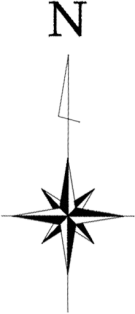 　見取図（略図）